	IST 	Beschrijf de huidige manier waarop digitale leermiddelen besteld en gebruikt worden en wat daar mis gaat, risicovol is.	Soll 	Beschrijf wat ECK standaard D&T + ECK iD hierin zouden verbeteren.  Impact 	1	Beschrijf wiens werk geraakt wordt.2	Beschrijf wie belang/voordeel heeft bij ECK. 3	Beschrijf wie invloed heeft op wel/geen ECK.Betrekken	Beschrijf welke  voordelen ECK standaard D&T en ECK iD hebben voor elk van de drie groepen.		Zie je ook nadelen? Hoe neem je die weg? 
Beschrijf hoe je de drie groepen wilt betrekken bij de voorbereidings- en uitvoeringsfase van je project. (Wanneer mogen ze ervan weten, mee praten, mee beslissen, mee doen?)Aanpak		Beschrijf hoe je overgang naar ECK standaard D&T en ECK iD zou kunnen bereiken.Condities		Wat heb je nodig van de drie groepen aan: inzet, kennis, middelen of  instemming? 	Begroten	Hoeveel tijd heb je in totaal nodig van de drie groepen? Hoeveel geld heb je nodig?	Planning	Plan in grote lijnen wanneer je de geschatte tijd van wie nodig hebt. Inclusief  bestuurlijke beslismomenten.Beslismoment: Geeft het bestuur opdracht tot uitwerken project-idee tot projectplan?Zo nee, wat is er nodig om die opdracht wel te krijgen? Pas je project-idee aan.Zo ja, start met “betrekken”Betrek de mensen in de drie groepen. Informeer hen over wat je gaat doen, hoe en wanneer.Haal hun feedback op je project-idee op.Verrijk je project-idee tot projectplanLoop nog één keer alle onderwerpen uit je project-idee na en verwerk de nieuwe inzichten: soll,  aanpak: werk uit naar verschillende actielijnen en concrete acties impact, betrekken, condities, begroten, planning: benoem wie, doet wat wanneer.Beslismoment: Haal bestuurlijke toestemming voor implementatie ECK standaard D&T en ECK iD. Dit moet voor 1 februari voor het daarop volgende schooljaar.Start met de overstap naar ECK standaard D&T en ECK iD volgens de voornemens in je plan.Regisseer. Zorg dat ieder weet wat zijn of haar bijdrage is en wanneer die geleverd moet worden.Bewaak de voortgang van ieders acties. (Organiseer bv periodiek afstemming met alle projectleden).Informeer alle betrokkenen over de voortgang. Houd ieders voordelen voor ogen.Vier de momenten waarop je (deel)resultaat  bereikt, binnen je project en met het management.Spreek af wanneer je de verbetering evalueert. 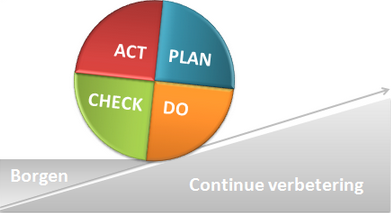 